Опросный лист для заказа намоточного барабанаСведения о заказчике:Технические характеристики:Подключение барабана к линии:Комплектация барабана рукавом:При заказе барабана в комплектации с рукавом отметить галочкой.По умолчанию барабан рукавом не комплектуется!Тип привода барабана:Необходимое отметить галочкой.Тип защитного кожуха:Окраска грунт-эмаль Masscoat 155:Название организации:Контактное лицо:Контактный телефон:E-mail:Наружный диаметр рукава (мм.):Внутренний диаметр рукава (мм.):Длина рукава (м.):Рабочее давление (атм.):Рабочее разрежение (атм.):Перекачиваемая жидкость:Рабочая температура (мин.)   ̊С :Рабочая температура (макс.)   ̊С :Подключение барабана справа □Подключение барабана слева □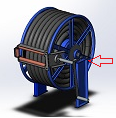 Присоединение барабана к линии:-фланец     □ DN____мм.-CAMLOCK □ тип__, ДУ___мм.-резьба      □ ________- другое     □ Да:□Электропривод с редуктором. □Ручной со съемной рукояткой. □Без привода. □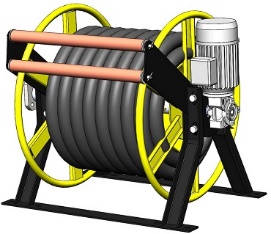 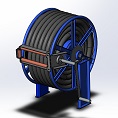 Ток питания:-переменный □-постоянный □Напряжение питания __________ В.(220В,380В,12В,24В)Прямоугольный □Секторная крышка □ Без кожуха □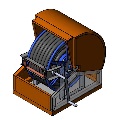 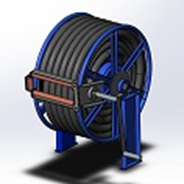 Цвет:Код RAL: Примечание: